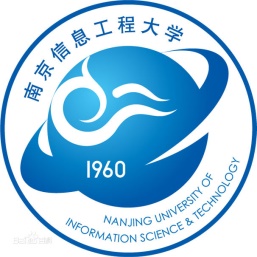 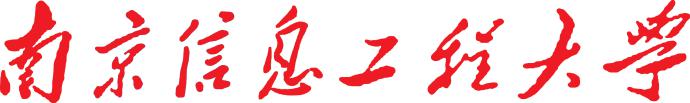 研究生回国总结报告姓    名_____________________________学    院_____________________________专    业_____________________________学    号_____________________________留学国家_____________________________留学时间_____________________________填写时间：     年     月     日报告提交要求1、着重介绍留学（或会议）期间的见闻感受、学术成果、对改进学校各项工作的意见与建议、自己下一步的学习工作计划等。2、文字中间可以配相关图片；3、字数2000以上。